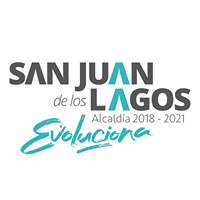                                                                                        BITÁCORA DE TRABAJO DEL PERSONAL  OPERATIVO DE PARQUES Y JARDINES.DIRECTOR: ROBERTO YAÑEZ GOMEZ                                REPORTE  DEL TRABAJO REALIZADO DURANTE  JUNIO 2020CON ATENCIÓN : ALMA ROSA SANCHEZ DELGADO ____________CUADRILLASTRABAJO REALIZADO TIEMPO Cuadrillas 1:ENCARGADO JOEL -Poda y mantenimiento  de arboles  caminó Alcalá  durante 4 días-limpieza de bodega santa Cecilia  durante 6 días-atención  a recoger ramas de árbol-apoyo a limpieza en el área de construcción  de colector , durante 6 díasRetirar arboles  de terreno durante 3 díasPoda y mantenimiento de vaso de la presaPoda y mantenimiento de campo de protección civilPoda y mantenimiento de av. Lázaro cardenas- hasta MezquiticPoda y mantenimiento de campo del rosarioApoyo a poda de árboles kínder Federico Froebel SEMANA DEL 01 AL 5  DE JUNIOSEMANA DEL 8 AL 12 DE JUNIOSEMANA DEL 15 AL 19 DE JUNIOSEMANA DEL 22 AL 26 DE JUNIO      Cuadrilla 2.  ADRIAN - Poda  y limpieza de av. Ramón Martin huertaPreparación de terreno durante dos días para puesta de pasto en  blvr. Ramón Martin huertaPlantación y rehabilitación de pasto en av. Ramón Martin huertaReforestación  de camellón  ramón Martin huerta durante 5 diasPoda y limpieza de blvr. Ramón Martin huerta   Apoyo a poda de mezquiteApoyo a riego del campo Benito JuárezApoyo a llevar camionetas de tierraApoyo a llevar dos camionetas de hierbaApoyo a poda en el kínder  y  centro de salud  de agua de obispo durante tres díasPodando lázaro cardenas los arboles y quitando malezaPoda  del centro de salud del centroSEMANA DEL 01 AL 5  DE JUNIOSEMANA DEL 8 AL 12 DE JUNIOSEMANA DEL 15 AL 19 DE JUNIOSEMANA DEL 22 AL 26 DE JUNIO CUADRILLA 3. DON MARTINpoda y mantenimiento vaso de la presapoda  y limpieza de banquetas leona vicarioPoda y mantenimiento desde la  llantera hasta el colegio BoloniaPoda  y l recolección de basura vaso de la presa  desde la calle leona vicario – afuera del auditorio y limpiando y podando afuera de protección civilPoda y mantenimiento de los centros de salud: Riviera, centro de salud independencia, centro de salud  santa Cecilia, centro de salud sangre de cristo, centro de salud loma linda, centro de salud mi nuevo san Juan-poda y mantenimiento de  centro de adicciones CAPA san Juan SEMANA DEL 01 AL 5  DE JUNIOSEMANA DEL 8 AL 12 DE JUNIOSEMANA DEL 15 AL 19 DE JUNIOSEMANA DEL 22 AL 26 DE JUNIO CUADRILLA 4  RaudelPoda y limpia de basura de glorieta en la explanada del rosario Poda y mantenimiento del parquecito difPoda  a las plantas nuevas de blvd ramón Martín huerta y jardineras alternasPoda mantenimiento y limpieza de lados alternos  libramiento san Juan Poda y limpieza cuatro carrilesPoda y mantenimiento de los centros de saludPoda del parque de la patinetasLimpieza, poda y mantenimiento de comedor comunitarioReforestación de blvr ramón Martin  huerta durante tres días  por todas la cuadrillasSEMANA DEL 01 AL 5  DE JUNIOSEMANA DEL 8 AL 12 DE JUNIOSEMANA DEL 15 AL 19 DE JUNIOSEMANA DEL 22 AL 26 DE JUNIO CUADRILLA 5 don  TOÑO-poda y mantenimiento de la plaza principal , poda de árboles de la plaza principalPoda y mantenimiento de plantas de presidenciaPoda y mantenimiento de jardín del hospitalPoda y mantenimiento de plantas de calle. Juárez	Poda y mantenimiento de plantas de IturbidePipas 1. PJM 96 Héctor moreno Y Emanuel Lara Esta ruta es diaria de 5 de la mañana a 1 de la tarde Riego  de plantas malecón y sus lateralesRiego de av. Luis Donaldo Colosio plantas nuevasRiego  de los arcos, triángulos que están enfrente de la ferretería y entrada con los RuizRiego de carr. A MezquiticRiego de plantas  jardines laterales, de con el golobano hasta san JoséRiego  de las laterales del puente histórico a la glorieta de santa lucia riego  de las laterales del campos  las huertas al puente de santa luciaRiego de triángulos de enfrente de la iglesia  sangre de Cristo hasta la salida a MezquiticRiego  de lateral  del lado del rio de la glorieta de santa lucia hasta el libramientoRiego lateral  lado izquierdo del libramiento hasta el campo el fovisteRiego el parque del fovisteRiego  de la glorieta santa lucia toda la semana Riego  lázaro cárdenas  las plantas del camellón de en medioRiego de talu puente histórico Riego de las plantas de av. Luis Donaldo Colosio   SEMANA DEL 01 AL 5  DE JUNIOSEMANA DEL 8 AL 12 DE JUNIOSEMANA DEL 15 AL 19 DE JUNIOSEMANA DEL 22 AL 26 DE JUNIO PIPA  FAMSA PJM 34  JOEL GÓMEZ  Y  JUAN EMANUEL riego  esta pipa riega 2 semanas del mes  8 de la noche a 1 de la mañana por que solo tiene 2 pipas trabajando  camellón de lázaro cárdenas – plantas nuevas – jardines alternos- riegan  plantas nuevas del rosario hasta Mezquitic arboles que se plantaron nuevosriego de blvr ramón Martín huerta plantas nuevas y camellonesdesde el monumento el peregrinó hasta  el huizacheriego  de fraccionamiento los lagosriego  de el talu de la telefónica riego de av. universidad riego de lázaro cárdenas hasta Mezquiticriego de arboles nuevo de Mezquitic  SEMANA DEL 01 AL 5  DE JUNIOSEMANA DEL 8 AL 12 DE JUNIOSEMANA DEL 15 AL 19 DE JUNIOSEMANA DEL 22 AL 26 DE JUNIO PIPA FANSA  PJM 34    JUAN LUIS HERNÁNDEZ Y FRANCISCO TURNO -Riega puente histórico  hasta el monumento al peregrino-camellones centrales y lateralesRiega de plantas de moreno ValleyRiega av. Luis Donaldo Colosio y camellones centrales de lázaro cárdenasRiego en campo deportivo Antonio r  Márquez   SEMANA DEL 01 AL 5  DE JUNIOSEMANA DEL 8 AL 12 DE JUNIOSEMANA DEL 15 AL 19 DE JUNIOSEMANA DEL 22 AL 26 DE JUNIO COLONIA BENEFICIADAS El herreroBenito Juárez Lomas de santa teresa Santa CeciliaSanta lucia San Martín Sangre de CristoEl pedregal Las morasMezquitic de la magdalena Col el rosarioCol el planCol el RivieraZona centro San JoséBenito Juárez Mi nuevo san JuanSan Isidro  Los lagos  SEMANA DEL 01 AL 5  DE JUNIOSEMANA DEL 8 AL 12 DE JUNIOSEMANA DEL 15 AL 19 DE JUNIOSEMANA DEL 22 AL 26 DE JUNIO Resumen general 